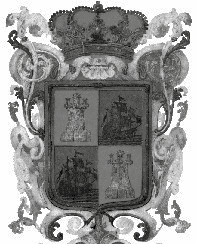 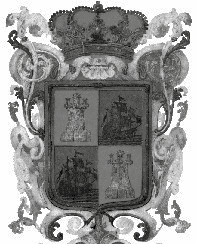 LAS LEYES, DECRETOS Y DEMÁS DISPOSICIONES OFICIALES OBLIGAN POR EL SOLO HECHO DE PUBLICARSE EN ESTE PERIÓDICO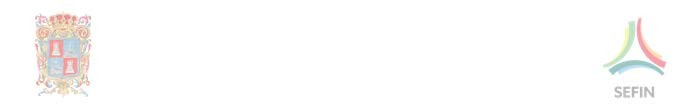 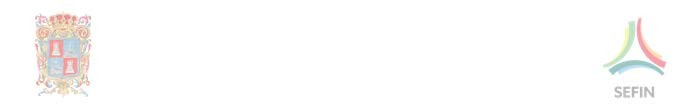 C.P. América del Carmen Azar Pérez, Secretaria de Finanzas del Poder Ejecutivo del Estado de Campeche, en ejercicio de la facultad que me confieren los artículos 16 fracción II, 22, fracción XXXVI de la Ley Orgánica de la Administración Pública del Estado de Campeche y 10 de la Ley de la Administración Pública Paraestatal del Estado de Campeche, yCONSIDERANDOSQue la Ley de la Administración Pública Paraestatal del Estado de Campeche prevé en su artículo 10 que la Secretaría de Finanzas deberá publicar anualmente en el Periódico Oficial del Estado, la relación de las entidades paraestatales que formen parte de la Administración Pública Estatal;Que la Ley de Transparencia y Acceso a la Información Pública del Estado de Campeche tiene como uno de sus objetivos promover, fomentar y difundir la cultura de la transparencia en el ejercicio de la función pública, a través del establecimiento de políticas públicas que garanticen la publicidad de información oportuna, verificable, comprensible, actualizada y completa; yQue los efectos de la Relación de Entidades Paraestatales de la Administración Pública Estatal son declarativos y no constitutivos, por lo que el hecho de que se encuentren enumeradas en este instrumento no establece su regulación, sectorización, ni prejuzga respecto de los ordenamientos jurídicos que les son aplicables.Atendiendo a todo ello, he tenido a bien emitir la siguiente:RELACIÓN DE ENTIDADES PARAESTATALES DE LA ADMINISTRACIÓN PÚBLICA DEL ESTADO DE CAMPECHE SUJETAS A LA LEY DE LA ADMINISTRACIÓN PÚBLICA PARAESTATAL DEL ESTADO DE CAMPECHE.ORGANISMOS DESCENTRALIZADOSSECRETARÍA GENERAL DE GOBIERNOSistema de Televisión y Radio de CampecheInstituto de Acceso a la Justicia del Estado de CampecheSECRETARÍA DE ADMINISTRACIÓN E INNOVACIÓN GUBERNAMENTALInstituto de Seguridad y Servicios Sociales de los Trabajadores del Estado de CampecheSECRETARÍA DE PLANEACIÓNInstituto de Información Estadística, Geográfica y Catastral del Estado de CampecheSECRETARÍA DE EDUCACIÓNUniversidad Tecnológica de CampecheUniversidad Tecnológica de CandelariaUniversidad Tecnológica de CalakmulInstituto Tecnológico Superior de CalkiníInstituto Tecnológico Superior de EscárcegaInstituto Tecnológico Superior de ChampotónInstituto Tecnológico Superior de HopelchénInstituto Estatal de la Educación para los AdultosInstituto de Capacitación para el Trabajo del Estado de CampecheInstituto de Lenguas Indígenas del Estado de CampecheInstituto de la Infraestructura Física Educativa del Estado de CampecheColegio de Bachilleres del Estado de CampecheColegio de Estudios Científicos y Tecnológicos del Estado de CampecheColegio de Educación Profesional Técnica del Estado de CampecheConsejo Estatal de Investigación Científica y Desarrollo Tecnológico del Estado de CampecheFundación Pablo GarcíaSECRETARÍA DE SALUDHospital “Dr. Manuel Campos”Hospital Psiquiátrico de CampecheInstituto de Servicios Descentralizados de Salud Pública del Estado de CampecheSistema de Atención a Niños, Niñas y Adolescentes Farmacodependientes del Estado de Campeche “Vida Nueva”Sistema para el Desarrollo Integral de la Familia del Estado de CampecheRégimen Estatal de Protección Social en Salud en CampecheSECRETARÍA DE DESARROLLO SOCIAL Y HUMANOInstituto de la Mujer del Estado de CampecheInstituto de la Juventud del Estado de CampecheInstituto del Deporte del Estado de CampecheInstituto de Desarrollo y Formación Social del Estado de CampecheComisión Estatal de Desarrollo del Suelo y ViviendaSECRETARÍA DE DESARROLLO ECONÓMICOInstituto Estatal para el Fomento de las Actividades Artesanales en CampecheSECRETARÍA DE MEDIO AMBIENTE Y RECURSOS NATURALESPromotora para la Conservación y Desarrollo Sustentable del Estado de CampecheSECRETARÍA DE DESARROLLO URBANO, OBRAS PÚBLICAS E INFRAESTRUCTURAComisión de Agua Potable y Alcantarillado del Estado de CampecheSECRETARÍA DE TURISMOPromotora de Eventos Artísticos, Culturales y de Convenciones del Estado de CampecheSECRETARÍA DE DESARROLLO ENERGETICO SUSTENTABLEAgencia de Energía del Estado de CampecheSubtotal: 36EMPRESAS DE PARTICIPACIÓN ESTATAL MAYORITARIASECRETARÍA DE DESARROLLO ECONÓMICOAdministración Portuaria Integral de Campeche, S.A. de C.V.Subtotal:  1FIDEICOMISOS PÚBLICOSSECRETARÍA DE CULTURAFideicomiso Fondo Estatal para la Promoción CulturalSECRETARÍA DE DESARROLLO ECONÓMICO39.   Fideicomiso Fondo CampecheFideicomiso de Inversión del Impuesto del 2% sobre NóminasFideicomiso para el Desarrollo de Parques Industriales en el Estado de CampecheFondo Estatal de Fomento Industrial del Estado de CampecheSubtotal:  5Total: 	 42La información contenida en el presente listado fue proporcionada por las dependencias coordinadoras de sector de la Administración Pública Estatal, de conformidad con lo dispuesto por los artículos 48 y 53 de la Ley Orgánica de la Administración Pública del Estado de Campeche y fue elaborada con la documentación disponible a esta fecha, así como la que expresamente establece el marco jurídico estatal y no incluye a:Órganos expresamente previstos en la Constitución Política del Estado de Campeche como autónomos;El Comité de Planeación para el Desarrollo del Estado de Campeche organismo técnico administrativo de carácter público, dotado de personalidad jurídica y de patrimonio propio;La Comisión Estatal Forestal que aun cuando cuenta con personalidad jurídica y patrimonio propio, fue creada como organismo público desconcentrado de conformidad con el artículo 5 de la Ley que crea la Comisión Estatal Forestal; yEl Servicio de Administración Fiscal del Estado de Campeche que tiene el carácter de autoridad fiscal, facultades ejecutivas, así como autonomía de gestión, tecnológica y técnica para dictar sus resoluciones, pero que fue creado como órgano desconcentrado de conformidad con el artículo 1 de la Ley del Servicio de Administración Fiscal del Estado de Campeche.El Instituto de Seguridad y Servicios Sociales de los Trabajadores del Estado de Campeche, Organismo Público Descentralizado, con personalidad jurídica, patrimonio, órganos de gobierno y administración propios, sin sectorización en el Decreto de su creación a través de la Ley de Seguridad y Servicios Sociales de los Trabajadores del Estado de Campeche, se incluye en la relación correspondiente a la Secretaría de Administración e Innovación Gubernamental de conformidad con el criterio emitido por la Consejería Jurídica mediante oficio CJ/DEL/001/17 fechado el 3 de enero de 2017.Respecto al Organismo Público Descentralizado “Sistema para el Desarrollo Integral de la Familia del Estado de Campeche” atendiendo a los artículos 35 y 45 de la Ley de Asistencia Social para el Estado de Campeche que establece que su Junta de Gobierno se integrará, entre otros, por el Secretario de Salud, quien la presidirá y, por su parte, el artículo 18 de la Ley de la Administración Pública Paraestatal del Estado de Campeche, establece que, la junta de gobierno será presidida por el titular de la dependencia coordinadora de sector. Bajo esta condición legislativa, el precitado organismo se señala en la relación correspondiente a la Secretaría de Salud.San Francisco de Campeche, Campeche, a 9 de enero de 2018.- C.P. América del Carmen Azar Pérez, Secretaria de Finanzas.- Rúbrica.CUARTA ÉPOCAAño III No. 0606DIRECTORManuel Cruz BernésSan Francisco de Campeche, Cam.,Lunes 15 de Enero de 2018